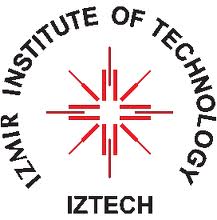 İZMİR INSTITUTE OF TECHNOLOGY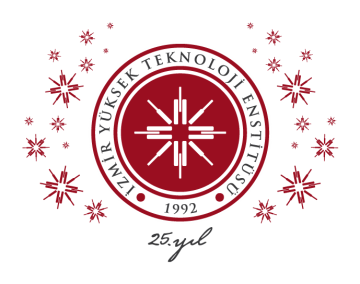 Faculty of EngineeringGülbahçe, Urla, İzmir, TurkeyTel: +90 232 750 6500 Fax: +90 232 750 6505İZMİR INSTITUTE OF TECHNOLOGYFaculty of EngineeringGülbahçe, Urla, İzmir, TurkeyTel: +90 232 750 6500 Fax: +90 232 750 6505STAJ DEĞERLENDİRME FORMUINTERSHIP EVALUATION FORMSTAJ DEĞERLENDİRME FORMUINTERSHIP EVALUATION FORMSTAJ DEĞERLENDİRME FORMUINTERSHIP EVALUATION FORMSTAJ DEĞERLENDİRME FORMUINTERSHIP EVALUATION FORMSTAJ DEĞERLENDİRME FORMUINTERSHIP EVALUATION FORMSTAJ DEĞERLENDİRME FORMUINTERSHIP EVALUATION FORMÖğrencinin FotoğrafıPhotography of The StudentÖğrencinin Adı-Soyadı(Student’s Name and Surname)Öğrencinin Adı-Soyadı(Student’s Name and Surname):……………………………………………………………………………………………:……………………………………………………………………………………………:……………………………………………………………………………………………Sınıf ve No(Year and Student Number)Sınıf ve No(Year and Student Number):……………………………………………………………………………………………:……………………………………………………………………………………………:……………………………………………………………………………………………Kurumun Adı ve Adresi(Name and Address of the Company)Kurumun Adı ve Adresi(Name and Address of the Company):………………………………………………………………………………………………………………………………………………………………………………………….:………………………………………………………………………………………………………………………………………………………………………………………….:………………………………………………………………………………………………………………………………………………………………………………………….Staj Başlayış ve Bitiş Tarihleri(Starting and Ending Dates of Practice)Staj Başlayış ve Bitiş Tarihleri(Starting and Ending Dates of Practice):……………………………………………………………………………………………:……………………………………………………………………………………………:……………………………………………………………………………………………Raporun Sunulduğu Tarih(Report Date)Raporun Sunulduğu Tarih(Report Date):……………………………………………………………………………………………:……………………………………………………………………………………………:……………………………………………………………………………………………Öğrencinin İmzası(Student’s Signature)Öğrencinin İmzası(Student’s Signature):……………………………………………………………………………………………:……………………………………………………………………………………………:……………………………………………………………………………………………Raporu İnceleyen Öğretim Üyesi, İmza(Faculty member, Signature)Raporu İnceleyen Öğretim Üyesi, İmza(Faculty member, Signature):……………………………………………………………………………………………:……………………………………………………………………………………………:……………………………………………………………………………………………:……………………………………………………………………………………………Tarih(Date)Tarih(Date):……………………………………………………………………………………………:……………………………………………………………………………………………Verilen Not(Grade)Verilen Not(Grade)NOTLAR / GRADES: A = Pekiyi / Excellent; B = İyi / Good; C = Orta / Fair; D = Zayıf / Poor;NOTLAR / GRADES: A = Pekiyi / Excellent; B = İyi / Good; C = Orta / Fair; D = Zayıf / Poor;NOTLAR / GRADES: A = Pekiyi / Excellent; B = İyi / Good; C = Orta / Fair; D = Zayıf / Poor;NOTLAR / GRADES: A = Pekiyi / Excellent; B = İyi / Good; C = Orta / Fair; D = Zayıf / Poor;Comments(Görüşler)Comments(Görüşler):……………………………………………………………………………………………:……………………………………………………………………………………………:……………………………………………………………………………………………:……………………………………………………………………………………………:……………………………………………………………………………………………:……………………………………………………………………………………………:……………………………………………………………………………………………:……………………………………………………………………………………………